Администрация муниципального образования«Кузёмкинское сельское поселение»Кингисеппского муниципального района Ленинградской областиПОСТАНОВЛЕНИЕ29.08.2022                      № 137Об утверждении Программы по проверке готовности к отопительному сезону 2022-2023 на территории МО «Кузёмкинское сельское поселение»В соответствии с Федеральным Законом от 27.07.2010 года № 190-ФЗ «О теплоснабжении», Правилами оценки готовности к отопительному периоду, утверждёнными приказом Министерства энергетики Российской Федерации от 12.03.2013 года 103 администрация п о с т а н о в л я е т:Утвердить Программу по проверке готовности к отопительному сезону 2022-2023 годов на территории МО «Кузёмкинское сельское поселение» (приложение).Контроль за исполнением постановления оставляю за собой.Глава администрацииМО «Кузёмкинское сельское поселение»	В.П.КулагинУтверждена постановлением администрации МО «Кузёмкинекое сельское поселение» от 29.08.2022 № 137		                    (приложение)                                                           Программапо проверке готовности к отопительному сезону 2022-2022 годов на территории МО «Кузёмкинское сельское поселениеРаздел 1. Общие положения.1.1. Программа по проверке готовности к отопительному периоду (далее - Программа) разработана в соответствии Федеральным законом от 27.07.2010 № 190-ФЗ «О теплоснабжении» (далее Закон № 190-ФЗ), «Правилами оценки готовности к отопительному периоду», утвержденными Приказом Министерства энергетики Российской Федерации от 12.03.2013 № 103, зарегистрированного в Министерстве юстиции Российской Федерации 24 апреля 2013 года (далее - Правила).1.2. Проверки готовности потребителей тепловой энергии, теплосетевых и теплоснабжающих организаций к отопительному периоду осуществляются комиссией, утверждённой главой администрации.Раздел 2. Проведение проверки по оценке готовности потребителей тепловой энергии к отопительному сезону.1.  Объекты, подлежащие проверке, указаны в приложении к настоящей Программе.2.  Сроки проведения проверки - до 15 сентября 2022 года.3.  В целях оценки готовности потребителей тепловой энергии к отопительному периоду комиссией должны быть проверены:Устранение выявленных в порядке, установленном законодательством Российской Федерации, нарушений в тепловых и гидравлических режимах работы тепловых энергоустановок;Проведение промывки оборудования и коммуникаций теплопотребляющих установок;Разработка эксплуатационных режимов, а также мероприятий по их внедрению;Выполнение плана ремонтных работ и качество их выполнения;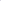 Состояние тепловых сетей, принадлежащих потребителю тепловой энергии;Состояние утепления зданий (чердаки, лестничные клетки, подвалы, двери) и центральных тепловых пунктов, а также индивидуальных тепловых пунктов;Состояние трубопроводов, арматуры и тепловой изоляции в пределах тепловых пунктов;Наличие и работоспособность приборов учёта, работоспособность автоматических регуляторов при их наличии;Работоспособность защиты систем теплопотребления;Наличие паспортов теплопотребляющих установок, принципиальных схем и инструкций для обслуживающего персонала и соответствие их действительности;Отсутствие прямых соединений оборудования тепловых пунктов с водопроводом и канализацией;Готовность оборудования тепловых пунктов;3.13. Наличие пломб на расчётных шайбах и соплах элеваторов;3.14. Отсутствие задолженности за поставленные тепловую энергию (мощность), теплоноситель;Наличие собственных и (или) привлечение ремонтных бригад и обеспеченность их материально-техническими ресурсами для осуществления надлежащей эксплуатации теплопотребляющих установок;Проведение испытания оборудования теплопотребляющих установок на плотность и прочность;Надёжность теплоснабжения потребителей тепловой энергии с учётом климатических условий в соответствии с критериями, приведёнными в приложении № 3 «Правил оценки готовности к отопительному сезону», утверждённых приказом Министерства энергетики РФ от 12.03.2013 года № 103.Перечень документов, проверяемых в ходе проведения проверки готовности к отопительному сезону:4.1. план действий по ликвидации последствий аварийных ситуаций с применением электронного моделирования аварийных ситуаций муниципального образования;4,2. документы, подтверждающие наличие системы мониторинга состояния системы отопления муниципального образования;документы, подтверждающие наличие механизма оперативно-диспетчерского управления в системе теплоснабжения муниципального образования;документы по оценке готовности к отопительному периоду теплоснабжающих и теплосетевых организаций, а также потребителей тепловой энергии в соответствии с требованиями «Правил оценки готовности к отопительному периоду».К обстоятельствам, при несоблюдении которых в отношении потребителей тепловой энергии составляется акт с приложением Перечня с указанием сроков устранения замечаний, относятся несоблюдение требований, указанных в подпунктах 8, 13, 14, и 7 пункта 6 «Правил».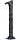 Раздел З. Проведение проверки по оценке готовности теплосетевых и теплоснабжающих организаций к отопительному сезону.Объекты, подлежащие проверке системы теплоснабжения МО «Кузёмкинское сельское поселение»Сроки проведения проверки — до 1 ноября 2022 г.З. В целях оценки готовности теплоснабжающей организации (ООО «ТК Северная») к отопительному периоду комиссией должны быть проверены в отношении данной организации:Наличие соглашения об управлении системой теплоснабжения, заключенного в порядке, установленном Законом о теплоснабжении;Готовность к выполнению графика тепловых нагрузок, поддержанию температурного графика, утвержденного схемой теплоснабжения;Соблюдение критериев надежности теплоснабжения, установленных техническими регламентами;Наличие нормативных запасов топлива на источниках тепловой энергии;Функционирование	эксплуатационной,	диспетчерской	и аварийной служб, а именно:укомплектованность указанных служб персоналом; обеспеченность персонала средствами индивидуальной и коллективной защиты, спецодеждой, инструментами и необходимой для производства работ оснасткой, нормативно-технической и оперативной документацией, инструкциями, схемами, первичными средствами пожаротушения;Проведение наладки принадлежащих им тепловых сетей;Организация контроля режимов потребления тепловой энергии;Обеспечение качества теплоносителей;Организация коммерческого учета приобретаемой и реализуемой тепловой энергии;З. 10. Обеспечение проверки качества строительства принадлежащих им тепловых сетей, в том числе предоставление гарантий на работы и материалы, применяемые при строительстве, в соответствии Законом о теплоснабжении;Обеспечение безаварийной работы объектов теплоснабжения и надежного теплоснабжения потребителей тепловой энергии, а именно:готовность систем приема и разгрузки топлива, топливопригоговления и топливоподачи; соблюдение водно-химического режима; отсутствие фактов эксплуатации теплоэнергетического оборудования сверх ресурса без проведения соответствующих организационно-технических мероприятий по продлению срока его эксплуатации; наличие утвержденных графиков ограничения теплоснабжения при дефиците тепловой мощности тепловых источников и пропускной способности тепловых сетей; наличие расчетов допустимого времени устранения аварийных нарушений теплоснабжения жилых домов;наличие порядка ликвидации аварийных ситуаций в системах теплоснабжения с учетом взаимодействия тепло-, электро-, топливо- и водоснабжающих организаций, потребителей тепловой энергии, ремонтностроительных и транспортных организаций, а также органов местного самоуправления; проведение гидравлических и тепловых испытаний тепловых сетей; выполнение утвержденного плана подготовки к работе в отопительный период, в который включено проведение необходимого технического освидетельствования и диагностики оборудования, участвующего в обеспечении теплоснабжения; выполнение планового графика ремонта тепловых сетей и источников тепловой энергии; наличие договоров поставки топлива, не допускающих перебоев поставки и снижения установленных нормативов запасов топлива;Наличие документов, определяющих разграничение эксплуатационной ответственности между потребителями тепловой энергии и теплоснабжающей организацией;Отсутствие не выполненных в установленные сроки предписаний, влияющих на надежность работы в отопительный период, выданных уполномоченными на осуществление государственного контроля (надзора) органами государственной власти и уполномоченными на осуществление муниципального контроля органами местного самоуправления;Работоспособность автоматических регуляторов при их наличии.4. К обстоятельствам, при несоблюдении которых в отношении теплоснабжающих и теплосетевых организаций составляется акт с приложением Перечня с указанием сроков устранения замечаний, относятся несоблюдение требований, указанных в подпунктах 1, 7, 9, и 10 пункта 13 «Правил».Приложение к ПрограммеОбъекты, подлежащие проверке готовности к отопительному сезону 2022-2023 годов:1.Потребители тепловой энергии2. Теплоснабжающие организацииОбъектыВсего.Социальный жилищный фонд:l.l .Многоквартирные дома52.Учреждения образования;3. Детские учреждения14. Прочие общественные зданияЗОбщее количество всех зданий9IОтопительные котельныеl . lМуниципального образованияКотельная д. Б. Кузёмкино, ООО «ТК Северная»2Тепловые сети2.1Муниципального образованияд. Б. Кузёмкино, ООО «ТК Северная»